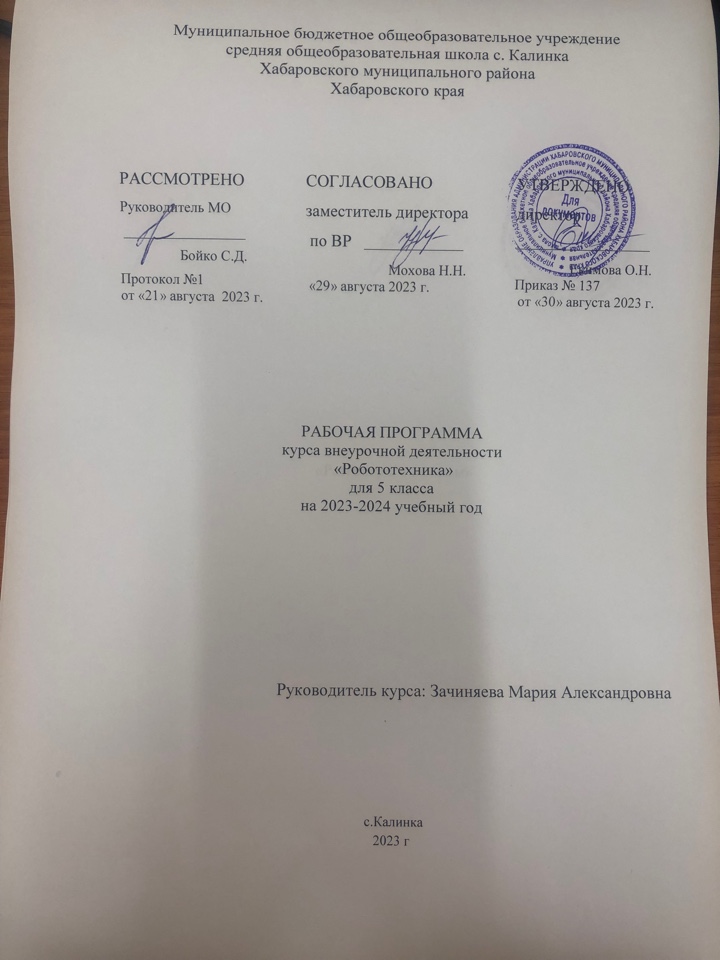 Пояснительная запискаРабочая программа по робототехнике для 5 класса составлена в соответствии с:Федеральным законом «Об образовании в Российской Федерации» №273-ФЗ от 29.12.2012 г. (с изменениями и дополнениями от 31.07.20 г. ФЗ-№304);требованиями федерального государственного образовательного стандарта основного общего образования (утвержден приказом Министерства образования и науки Российской Федерации от 31.05.2021г. №287),Стратегией развития воспитания в Российской Федерации на период до 2025 года (Распоряжение Правительства РФ от 29.052015 №996-р)Концепцией духовно-нравственного развития и воспитания гражданина России; «Развитие образовательной робототехники и непрерывного IT-образования в Российской Федерации», утвержденной «Агентством инновационного развития» №172-Р от 01.10.2014на основе:рабочей программы воспитания МБОУ СОШ с. Калинкас учетом:учебного плана МБОУ СОШ с. Калинка 2023-2024 учебный год;требований к оснащению образовательного процесса.Актуальность курса заключается в том, что он направлен на формирование творческой личности, живущей в современном мире. DOBOT это робот манипулятор, 3D-принтер, лазерный гравер, ручка для рисования и другие подключаемые модули. Курс ориентирован: на изучение основных физических принципов и базовых технических решений, лежащих в основе всех современных конструкций и устройств: на изучение языков программирования.Концепция курса основана на необходимости разработки   учебно- методического  комплекса   для  изучения  робототехники. Изучения робототехники имеет политехническую направленность – дети конструируют механизмы, решающие  конкретные задачи.  Технология на  основе манипулятора DOBOT позволяет развивать навыки управления  роботом у детей  всех возрастов,  поэтому школы,   не имеющие политехнического профиля,  остро испытывают  потребность  в курсе                       робототехники и любых других курсах, развивающих научно-техническое творчество детей.Процесс освоения, конструирования и программирования роботов выходит за рамки целей и задач, которые стоят перед средней школой, поэтому курс является инновационным направлением в дополнительном образовании детей. Это позволяет ребенку освоить достаточно сложные понятия – алгоритм, цикл, ветвление, переменная. Робот DOBOT может стать одним из таких исполнителей. По сравнению с программированием виртуального исполнителя, DOBOT - робот вносит в решение задач элементы исследования и эксперимента, повышает мотивацию учащихся, что будет положительно оценено педагогом.На занятиях используются модули наборов серии   DOBOT. Используя персональный компьютер или ноутбук с программным обеспечением, элементы из модулей, ученики могут составлять алгоритм управления манипулятором, программировать  на выполнения разнообразных задач.В начале курса, ученики 5 класса программируя DOBOT, изучают основы робототехники, программирования и микроэлектроники. Используют алгоритмический язык, встроенное программное обеспечение DOBOT, среду Blockly, Scratch выполняют простые задачи.Итогом изучения курса учениками, является создание, написание  программ, защита проектов.Курс «Робототехника» ориентирован на учащихся 5 класса. Рабочая программа рассчитана на 1 час в неделю для  каждого класса, по 34 часа в год, занятия по робототехнике проводятся согласно учебному расписанию.Направленность программы: техническая.Педагогическая целесообразность и уникальность программы заключается в возможности объединить конструирование и программирование в одном курсе. Техническое творчество — мощный инструмент синтеза знаний, закладывающий прочные основы системного мышления. Таким образом, инженерное творчество и лабораторные исследования — многогранная деятельность, которая должна стать составной частью повседневной жизни каждого обучающегося.НовизнаНовизна программы заключается в том, что она составлена с учётом опыта работы с детьми возрастных групп 9-12 лет, а также предполагает использование актуальных инновационных методик обучения и современных образовательных конструкторов, соответствующих данной возрастной категории. Цели и задачи курсаЦели заложить основы алгоритмизации и программирования с использованием робота DOBOT;научить использовать средства информационных технологий, чтобы проводить исследования и решать задачи в межпредметной деятельности;заложить основы информационной компетентности личности, т.е. помочь обучающемуся овладеть методами сбора и накопления информации, современных технологий, их осмыслением, обработкой и практическим применением через урочную, внеурочную деятельность, систему дополнительного образования, в том числе с закреплением и расширением знаний по английскому языку.повысить качество образования через интеграцию педагогических и информационных технологий.Задачи курса:научить программировать роботов на базе DOBOT;научить работать в среде программирования;изучить основы программирования языка Python.научить составлять программы управления;развивать творческие способности и логическое мышление обучающихся;развивать образное, техническое мышление и умение выразить свой замысел;развивать умения работать по предложенным инструкциям по управлению моделей;развивать умения творчески подходить к решению задачи;развивать применение знаний из различных областей знаний;развивать умения излагать мысли в четкой логической последовательности, отстаивать свою точку зрения, анализировать ситуацию и самостоятельно находить ответы на вопросы путем логических рассуждений;получать навыки проведения физического эксперимента;получить опыт работы в творческих группах;ведение инновационной, научно-исследовательской, экспериментальной и проектной деятельности в области робототехники.Содержание программыВведение (1 ч.)Поколения роботов. История развития робототехники.Применение роботов. Развитие образовательной робототехники. Цели и задачи курса. Техника безопасности.Знакомство с роботом DOBOT (11ч)Робот DOBOT. робот манипулятор, 3D-принтер, лазерный гравер и ручка для рисования. Возможности DOBOT. Сменные модули 3D-принтер, Лазерный гравер и Фрезерный станок. Управление манипулятором DOBOT с пульта. Управление мышью. Рисование объектов манипулятором. Выполнение творческого проекта, рисование картины..Программирование в блочной среде (12ч)Установка программного обеспечения. Системные требования. Интерфейс. Самоучитель. Панель инструментов. Палитра команд. Рабочее поле. Окно подсказок. Панель конфигурации. Пульт управления роботом. Первые простые программы. Передача и запуск программ. Тестирование робота. Блочная среда Blockly, Scratch.Основы микроэлектроники (4 ч.)Знакомство с устройствами Arduino.Датчик касания (Touch Sensor, подключение и описание) Датчик звука (Sound Sensor, подключение и описание)Датчик освещенности (Light Sensor, подключение и описание) Датчик цвета (Color Sensor, подключение и описание)Датчик расстояния (Ultrasonic Sensor, подключение и описание)Подготовка, защита проекта. (4 ч)Учебно-тематический план на 1 год обученияПланируемые результатыКонцепция курса предполагает внедрение инноваций в дополнительное техническое образование учащихся. Поэтому основными планируемыми результатами курса являются:Развитие интереса учащихся к роботехнике;Развитие навыков управления роботов и конструирования автоматизированных систем;Получение опыта коллективного общения при конструировании.Развитие интереса учащихся к программированию на языке Python.СВЯЗЬ С РАБОЧЕЙ ПРОГРАММОЙ ВОСПИТАНИЯРеализация школьными педагогами воспитательного потенциала урока предполагает следующее:установление доверительных отношений между учителем и его учениками, способствующих позитивному восприятию учащимися требований и просьб учителя, привлечению их внимания к обсуждаемой на уроке информации, активизации их познавательной деятельности;побуждение школьников соблюдать на уроке общепринятые нормы    поведения, правила общения со старшими (учителями) и сверстниками (школьниками), принципы учебной дисциплины и самоорганизации; привлечение внимания школьников к ценностному аспекту изучаемых на уроках явлений, организация их работы с получаемой на уроке социально значимой информацией – инициирование ее обсуждения, высказывания учащимися своего мнения по ее поводу, выработки своего к ней отношения; использование воспитательных возможностей содержания учебного предмета через демонстрацию детям примеров ответственного, гражданского поведения, проявления человеколюбия и добросердечности, через подбор       соответствующих текстов для чтения, задач для решения, проблемных ситуаций для обсуждения в классе;применение на уроке интерактивных форм работы учащихся: интеллектуальных игр, стимулирующих познавательную мотивацию школьников; дидактического театра, где полученные на уроке знания обыгрываются в театральных постановках; дискуссий, которые дают учащимся возможность приобрести опыт ведения конструктивного диалога; групповой работы или работы в парах, которые учат школьников командной работе и взаимодействию с другими детьми;  включение в урок игровых процедур, которые помогают поддержать мотивацию детей к получению знаний, налаживанию позитивных межличностных отношений в классе, помогают установлению доброжелательной атмосферы во время урока;   организация шефства мотивированных и эрудированных учащихся                      над их неуспевающими одноклассниками, дающего школьникам социально значимый опыт сотрудничества и взаимной помощи;инициирование и поддержка исследовательской деятельности школьников в рамках реализации ими индивидуальных и групповых исследовательских проектов, что даст школьникам возможность приобрести навык самостоятельного решения теоретической проблемы, навык генерирования и оформления собственных идей, навык уважительного                   отношения к чужим идеям, оформленным в работах других исследователей,   навык публичного выступления перед аудиторией, аргументирования и отстаивания своей точки зрения.Тематическое планирование 5 классТребования к знаниям и умениям учащихсяВ результате обучения учащиеся должны ЗНАТЬ:правила безопасной работы;основные компоненты DOBOT;конструктивные особенности различных модулей и механизмов;компьютерную среду, включающую в себя графический язык                программирования;виды подвижных и неподвижных соединений; основные приемы управления роботом;как передавать программы;как использовать созданные программы;самостоятельно решать технические задачи в процессе управления роботом (планирование предстоящих действий, самоконтроль, применять полученные знания, приемы и опыт управления с использованием специальных элементов, и других объектов и т.д.);блочные программы на компьютере для различных роботов;корректировать программы при необходимости;демонстрировать технические возможности роботов; УМЕТЬ:работать с литературой, с журналами, с каталогами, в интернете (изучать и обрабатывать информацию);создавать действующие модели управления робота на основе DOBOT;создавать программы на компьютере в среде Blockly, Scratch;передавать (загружать) программы;корректировать программы при необходимости;демонстрировать технические возможности робота.№Название темыВсегоТеорияПрактикаПодведение итогов1 Вводное занятие. Краткий обзор содержимого робототехнического комплекта11-2Знакомство с роботом DOBOT (12ч)1156-3Программирование в блочной среде 1266-4Основы микроэлектроники4225Подготовка проекта226Защита проекта22№занятияп/пТема занятия,вид занятияКол-во часовЦОР и ЭОР1Введение в курс «Образовательнаяробототехника». Что такое робот?1https://dobot.ruhttps://www.youtube.com/playlist?list=PLV9GKn06tyhKGFnF9xxw9_YlyLoiDVT7Z  2Робот DOBOT . робот манипулятор, 3D-принтер, лазерный гравер и ручка для рисования.Знакомство.1https://dobot.ruhttps://www.youtube.com/playlist?list=PLV9GKn06tyhKGFnF9xxw9_YlyLoiDVT7Z  3DOBOT Mooz. 3D-принтер, Лазерный гравер иФрезерный станок2https://dobot.ruhttps://www.youtube.com/playlist?list=PLV9GKn06tyhKGFnF9xxw9_YlyLoiDVT7Z  4Управление манипулятором DOBOT с пульта2https://dobot.ruhttps://www.youtube.com/playlist?list=PLV9GKn06tyhKGFnF9xxw9_YlyLoiDVT7Z  5Работа с DOBOT Studio.2https://dobot.ruhttps://www.youtube.com/playlist?list=PLV9GKn06tyhKGFnF9xxw9_YlyLoiDVT7Z  6Слежение за курсором мыши. Управлениемышью.2https://dobot.ruhttps://www.youtube.com/playlist?list=PLV9GKn06tyhKGFnF9xxw9_YlyLoiDVT7Z  7Рисование объектов манипулятором2https://dobot.ruhttps://www.youtube.com/playlist?list=PLV9GKn06tyhKGFnF9xxw9_YlyLoiDVT7Z  8Режим обучения или первая простая программа2https://dobot.ruhttps://www.youtube.com/playlist?list=PLV9GKn06tyhKGFnF9xxw9_YlyLoiDVT7Z  9Лазерная гравировка изделий2https://dobot.ruhttps://www.youtube.com/playlist?list=PLV9GKn06tyhKGFnF9xxw9_YlyLoiDVT7Z  10Программирование в блочной среде2https://dobot.ruhttps://www.youtube.com/playlist?list=PLV9GKn06tyhKGFnF9xxw9_YlyLoiDVT7Z  11Программирование движений в среде Blockly2https://dobot.ruhttps://www.youtube.com/playlist?list=PLV9GKn06tyhKGFnF9xxw9_YlyLoiDVT7Z  12Робот помогает читать книгу или циклы в Blockly2https://dobot.ruhttps://www.youtube.com/playlist?list=PLV9GKn06tyhKGFnF9xxw9_YlyLoiDVT7Z  13Программирование движений в среде Blockly, Scratch. Выбор проекта2https://dobot.ruhttps://www.youtube.com/playlist?list=PLV9GKn06tyhKGFnF9xxw9_YlyLoiDVT7Z  14Программирование движений в среде Blockly, Scratch. Работа над проектом.2https://dobot.ruhttps://www.youtube.com/playlist?list=PLV9GKn06tyhKGFnF9xxw9_YlyLoiDVT7Z  15Основы микроэлектроники. Знакомство с устройствами Arduino2https://dobot.ruhttps://www.youtube.com/playlist?list=PLV9GKn06tyhKGFnF9xxw9_YlyLoiDVT7Z  16Датчики. Машинное зрение для робота.2https://dobot.ruhttps://www.youtube.com/playlist?list=PLV9GKn06tyhKGFnF9xxw9_YlyLoiDVT7Z  17Программирование движений в среде Blockly Работа над проектом.2https://dobot.ruhttps://www.youtube.com/playlist?list=PLV9GKn06tyhKGFnF9xxw9_YlyLoiDVT7Z  18Защита проекта2https://dobot.ruhttps://www.youtube.com/playlist?list=PLV9GKn06tyhKGFnF9xxw9_YlyLoiDVT7Z  итого34